Fiche d’autoévaluation des référentiels d’établissement 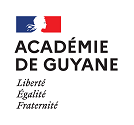 Certification CAP CA5 Etablissement :APSA support : Les concepteurs du référentiel doivent cocher les cases correspondant à chaque critère d’évaluation.ATTENTION si un seul item est invalidé, cela rend le référentiel non conforme et vous engage à modifier votre proposition avant de la retourner à jeremy.puaux@ac-guyane.fr et cecile.Chauffour@ac-guyane.fr pour avis final. *Penser à insérer le tableau de répartition des points dans les degrés de maîtrise des 2 AFLP de la situation d’évaluation 2 (retenus par l’enseignant) selon le choix de l’élève quant aux poids relatifs des 2 AFLP dans la note (4-4/6-2/2-6)Les concepteurs valident les attendusPrincipe d’élaboration de l’épreuveMise en œuvre d’une méthode choisie (plusieurs possibilités offertes) parmi les propositions de l’enseignant, en lien avec un thème d’entrainement motivé par un choix de projet (guidage possible de l’enseignant)Mise en œuvre d’une méthode choisie (plusieurs possibilités offertes) parmi les propositions de l’enseignant, en lien avec un thème d’entrainement motivé par un choix de projet (guidage possible de l’enseignant)OUI         NON Principe d’élaboration de l’épreuvePrésence d’un carnet d’entrainementPrésence d’un carnet d’entrainementOUI         NON Principe d’élaboration de l’épreuveMise en œuvre préparée en amont, peut-être régulée en cours de réalisation Mise en œuvre préparée en amont, peut-être régulée en cours de réalisation OUI         NON Principe d’élaboration de l’épreuveIdentification et définition des paramètres de la charge ( volume, durée, intensité, complexité, récupération…)Identification et définition des paramètres de la charge ( volume, durée, intensité, complexité, récupération…)OUI         NON Evaluation de 4 AFLP : dont 2 obligatoires (AFLP1 et 2) et 2 retenus par l’enseignant parmi les AFLP 3,4,5,6Evaluation de 4 AFLP : dont 2 obligatoires (AFLP1 et 2) et 2 retenus par l’enseignant parmi les AFLP 3,4,5,6Evaluation de 4 AFLP : dont 2 obligatoires (AFLP1 et 2) et 2 retenus par l’enseignant parmi les AFLP 3,4,5,6OUI         NON 4 niveaux de maîtrise pour chaque AFLP4 niveaux de maîtrise pour chaque AFLP4 niveaux de maîtrise pour chaque AFLPOUI         NON AFLP ni modifiés ni reformulésAFLP ni modifiés ni reformulésAFLP ni modifiés ni reformulésOUI         NON Situation d’évaluation 1 notée sur 12 pointsSituation d’évaluation 1 notée sur 12 pointsSituation d’évaluation 1 notée sur 12 pointsSituation d’évaluation 1 notée sur 12 pointsPrincipe de construction de la noteAFL1Noté /7 pointsOUI         NON Principe de construction de la noteAFLP 2Noté /5 pointsOUI         NON Situation d’évaluation 2 notée sur 8 pointsSituation d’évaluation 2 notée sur 8 pointsSituation d’évaluation 2 notée sur 8 pointsSituation d’évaluation 2 notée sur 8 pointsPrincipe de construction de la note2 AFLP parmi AFLP 3, 4, 5 et 62 AFLP proposés à l’évaluation*OUI         NON Principe de construction de la note2 AFLP parmi AFLP 3, 4, 5 et 6Choix possibles : poids relatifs des 2 AFL dans l’évaluation (4-4/6-2/2-6)*OUI         NON 